IMMANUEL GEORGE PETERS                                                                                                                   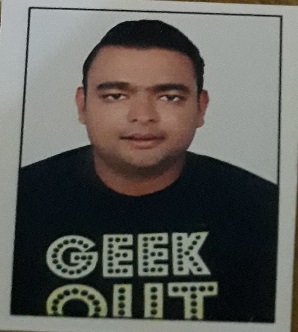 87/A, Muirabad, Allahabad-211002							Email:immanuelpeters97@gmail.comMob NO:- 8175864898,6306719234 and 9415236358CAREER OBJECTIVE:An organization, where   I can enhance my learning and knowledge and give my best to the organization and to work in a challenging environment of an organization.Working Experience ( Current Working experience )Working as a Commerce, Economics,History and Geography teacher since April  2021- to current in St john’s Co –Ed School, Nani, Allahabad (teaching classes 6 ,7,8 (Geography, English & History ) 9,11 and 12(commerce and Economics) teaching experience  (9 Months)Lakshya Deep info Prayagraj(,Aug2020-Oct2021)- Preparing and giving solutions to the data entry problems and making the list of the problems of them.Educational Qualification:-MA Geography( Regular Degree)- Pursuing (1st  Year ) (2021-2022)  from Rajju Bhaiya State U.P  Government university ( Formely Known as Allahabad state university ) (NAAC B+ Grade)  MA History –Pursuing (in January session)  from  Indira Gandhi National Open University (IGNOU) (Central Government University )  (NAAC A++ Grade university )  (AIU Recognised university, UGC recognised University) (Medival and Modern History)   MA Economics( Regular Degree) – (Pursuing 2 nd year )  from Pt Ravishankar Shukla University (Stare Government University in Raipur, Chhattisgarh ) (Run by Chhattisgarh Government)(NIRF Ranking NAAC A Grade ) (Recognised by UGC , AICTE  and NAAC) (2020-2022)  BA (Subject combination English, Geography and History ) (Regular degree)(2018-2021)   – Completed from Pt Ravishankar Shukla University ( State Government University in Raipur, Chhattisgarh) (Run by Chhattisgarh Government)  (NIRF Ranking NAAC  A Grade) (Recognised by UGC)(2018-2021) B.Ed. - Completed from Nehru Gram Bharthi (Under Allahabad state University) ( Subject Combination :- English, Social Sciences and Commerce )   (2018-2020) - passed with first division.(73%) (NAAC B Grade ) (Recognised By UGC) (NCTE Recognised) (AIU recognized ) M.com- Swami Vivekanand Subharthi University,Meerut (state private Government University) (NAAC A Grade )  (2018-2020) – Passed with first division (67%)( Recognised By UGC)(AIU recognised university and also a member of AIU) MBA (In Finance/accounts and Marketing) – From Sam Higginbottom Institute of Technology and sciences (SHIATS) University (deemed to be university) (2014-2016) – Passed with first division.(85%) (NAAC A Grade) (Recognised By UGC) B.com – Passed from University of Allahabad in year 2014 (Recognised by UGC) Class 12 – From Bishop Johnson School and college (ISC Board) – Passed in year 2010- Passed with first division Class 10 – from Boys High school and College (ICSE Board) – Passed in year 2008 – Passed with first divisionComputer Knowlwdge;-                CCC Passed with D grade from National Institute of Electronics & Information Technology (NIELIT),(erstwhile DOEACC Society)Achivements :-CTET exam qualified for classes  6 to 8 Working Experience (corporate work experience) (Genpact International company)June 2016- May 2017:- Genpact India Pvt Ltd ( International Process , Finance and Accounts )Designation: Process AssociatePerforming the role of an individual processor in the field of Account Receivables (AR) - OTC Collections, Credit Analyst, Reconciliations and Cash Application and monthly AR Reports  June 2017 – March 2018 Genpact India Pvt Ltd(International Process , Finance and Accounts)Designation: Process Associate      Performing the role of an individual processor in the field of Account Receivables (AR) - OTC Collections, Credit Analyst, Reconciliations and Cash Application and monthly AR Reports  15 th April 2018 – July 10th 2018, Genpact India Pvt Ltd Ltd (International Process, Finance and AccountsDesignation: Process Associate  Performing the work of individual invoice processor in the field of accounts payable (AP), payment processor, processing payments (for three months) Performing the work of individual processor in the field of accounts payable (AP), reconciliation specialist processing reconciliations and match the payment summary whether the invoices is process and paid out or not (for four months) Invoice processor, processing the invoices for payment.Trainings and Cross Domain Trainings:-Cross trained in Record to Report :-  Fixed assets , Accruals and Prepaid ( passing manual journal entries , overviewCross trained in Credit Analysis.Professional Qualification:-Completed diploma in finance and Accounts from National institute of Information Technology (NIIT) in Year 2015.Professional Skills course from NSDC Institute from National Institute of Information and Technology (NIIT).Project Undertaken Title: - Undertaken summer internship program on “stock Market” (finance training) and retail mix and marketing strategies (marketing Training).Companies :- Religare securities and Big bazar future retail Limited Duration: - 45 days (stock Market training) and 45 days (retail mix and various marketing strategies training).Seminars Attended:E- Business seminar organized for 1 day by Sam Higginbottom Institute of Technology ( SHIATS)Conferences Attended National Conference on E- Business Sustainability in collaboration with Policy Bazaar on 9th April, 2016,  where I also presented a paper on E- Wallet Fraud.Desertation Project Completed e-wallet fraud topic through with the help of excel and IBM Software SPSS.Computer Knowledge:-Have the knowledge of MS word, Excel, PowerPoint and MS outlook, Tally ERP 9 and also have basic knowledge of computer and its working.Personal strength:-Excellent Communication Skills Positive attitude Hard Working Sincerity Linguistic Proficiencies:-HindiEnglish Hobbies:-Playing CricketPlaying BasketballListening Music Gardening Personal Details:-Name :- Immanuel George Peters (Orphan) Father’s Name :-Late Mr. S. G Peters Mother’s Name :- Late Mrs. R.M Peters Date of Birth; - 24th October 1991.Nationality :- Indian Marital Status :- Unmarried Declaration:-I, hereby declare that all the information provided above is correct up to my knowledge, and I will be completely responsible for any discrepancy.Date : 19/12/2021Place :  Allahabad 